Test vlerësues nga lënda: Njeriu dhe natyra          Emri dhe mbiemri i nx._______________________________________     Kl. IV1                    Data:27/10/2016          Mësimdhënësi;Naser Kastrati                   Nënshkrimi i prindit: __________________                                                                                                                                                          1.Toka është___________________ dhe përbëhet nga ____________________ dhe___________________.10p2.Njeriu nga toka siguron  ______________, ____________________, ______________,______________.10p3.Me reliev kuptojmë format e _____________________, të ___________________dhe të ___________________________ të sipërfaqë së ________10p4.Trego fushat më të njohura të vendit tonë Kosovës?____________________________________________________________________________________.15p5.Sipas mënyrës së formimit si ndahen shkëmbinjtë?______________________,______________________.__________________,15p6.Sa orë kanë dita dhe nata sëbashku ?        a) 12 orë                      b) 24 orë                 c) 60 minuta                   d) 3600 sekonda 5p7.Si quhet mbështjellësi i jashtëm i Tokës ?        a)  kodër                            b) atmosferë                      c)  klimë                    d) fushë5p8.Kush është njësi matëse e gjatësisë ?    ––––––––––––––.Cilët janë nënfishat e metrit , numëro disa prej tyre ? ––––––––––––,–––––––––––,–––––––––––––––10p9.Ajri  është  lëndë  në gjendje:           a) të lëngët                                       b) të ngurtë                             c) të gaztë5p10.Çfarë vizatimi është skica e çfarë plani?____________________________________________________________________________________.____________________________________________________________________________________.15pPikët 0-29(1)30-40(2)41-60(3)61-80(4)81-100(5)Vlerësimi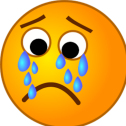 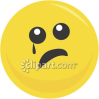 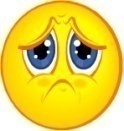 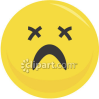 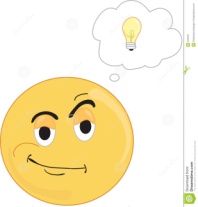 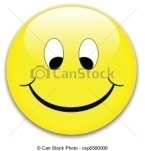 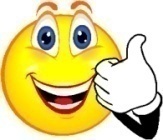 